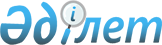 Об образовании избирательных участков на территории Актогайского района
					
			Утративший силу
			
			
		
					Решение акима Актогайского района Павлодарской области от 24 июля 2014 года № 2. Зарегистрировано Департаментом юстиции Павлодарской области 14 августа 2014 года № 3921. Утратило силу решением акима Актогайского района Павлодарской области от 30 октября 2015 года N 12 (вводится в действие со дня его первого официального опубликования)      Сноска. Утратило силу решением акима Актогайского района Павлодарской области от 30.10.2015 N 12 (вводится в действие со дня его первого официального опубликования).

      Примечание РЦПИ.

      В тексте документа сохранена пунктуация и орфография оригинала.

      В соответствии с пунктом 1 статьи 23 Конституционного закона Республики Казахстан от 28 сентября 1995 года "О выборах в Республике Казахстан", пунктом 2 статьи 33 Закона Республики Казахстан от 23 января 2001 года "О местном государственном управлении и самоуправлении в Республике Казахстан" принимаю РЕШЕНИЕ:

       Образовать избирательные участки на территории Актогайского района согласно приложению.

       Признать утратившим силу решение акима Актогайского района от 18 ноября 2011 года № 29 "Об образовании избирательных участков на территории Актогайского района" (зарегистрировано в Реестре государственной регистрации нормативных правовых актов 21 ноября 2011 года № 12-4-106, опубликованное 23 ноября 2011 года в газете "Ауыл тынысы" № 49, 23 ноября 2011 года в газете "Пульс села" № 49).

       Контроль за исполнением настоящего решения возложить на руководителя аппарата акима района.

       Настоящее решение вводится в действие по истечении десяти календарных дней после дня его первого официального опубликования.

 Избирательные участки Актогайского района
					© 2012. РГП на ПХВ «Институт законодательства и правовой информации Республики Казахстан» Министерства юстиции Республики Казахстан
				
      Аким района

С. Батыргужинов

      "СОГЛАСОВАНО"

      Председатель Актогайской

      районной территориальной

      избирательной комиссии

Ю. Горбенко

      "24" июля 2014 года
Приложение
к решению акима
Актогайского района
от "24" июля 2014 года №№ п/п

Номер избирательного участка

Место нахождение избирательного участка

Границы избирательного участка

1

2

3

4

№ 135

здание средней школы имени М.Каирбаева, село Актогай, улица М.Каирбаева 43

село Актогай: улица Сатпаева 1, 3-36, 38, 40-46, 49, 54, 56, 58, 60, улица М. Горького 2-44, 46, 47- 55, 57, 59-63, улица Муткенова 1-5, 7-37, 39-73, 75, 77, 79, 81, 83, 85, 87, 89, 91, 93, улица Марденова 1-54, 56, 58-67, 69-78, 80-86, 88, 90, 92, 94, 96, 98, улица Думатова 1-44, переулок Школьный 8, переулок Победы 4, улица профессора С. Елубаева 1, 3, село Тортай.

2

№ 136

здание дома культуры, село Актогай, улица М.Горького 86

село Актогай: улица Алина 97, 99, 101, 104-133, 135, 137, 139, 141, улица Абая 81, 83, 85, 87, 89, 91, 93, 95, 97, 99, 101- 107, 109, 111, 113, 115-117, 119-133, 135-141, 143-150, 152-168, 170, 172, 174, 176, 178, 182, 184, 186, 188, 190, 192, улица Каирбаева 55, 59, 61, 63, 65, 67, 69, 71, 73, 75, 77, 79, 81, 83, 87, 89, 94-100, 102-114, 116, 118, 120, 122, 124, 126, 128, 130, 132, 134, 136, 138, 140, 142, 144, 146, 148, 150, 152, 154, 156, 158, 160, 162, 164, 166, 168, 172, улица М. Горького 64, 66, 68, 70, 72-127, улица Марденова 87, 89, 91, 93, 95, 97, 99-104, 106, 110, 112, 114, 116, 118, 120, 122, 124, 126, 128, 130, 132, улица Муткенова 76, 78, 80, 82, 84, 86, 88, 90, 92, 94, 96, 98-127, 129, 131, 133, 135, 137, 139, 145, 147, переулок Храмова 1-4, 6, переулок Целинный 1-5, переулок Юный 1а, 2, 3, 6-8, 10, Микрорайон 1-13.

3

№ 137

здание Агрономийской средней школы, село Андриановка, улица Школьная 1

село Андриановка

4

№ 138

здание Разумовской основной школы, село Разумовка, улица Мира 1

село Разумовка

5

№ 139

здание Приреченской средней школы, село Приреченское, улица XXII партсъезда 12

село Приреченское, село Камбар

6

№ 140

здание Акбидайской основной школы, село Жоламан, улица Мектеп 5

село Жоламан

7

№ 141

здание Караобинской средней школы, село Караоба, 

улица Терешковой 14

село Караоба: улица Степная 1-3, улица Терешковой 1-12, улица Пушкина 1-12, улица Садовая 1-6, улица Мира 1-11, улица Абая 1-14, улица Советов 1-15, улица Коммунистическая 1-15, улица Казахстанская 1-13, улица Набережная 1-14, село Красная поляна

8

№ 142

здание сельского клуба, село Жана-ауыл, улица Достық 20

село Жана-ауыл, село Спартак

9

№ 143

бывшее здание Исантерекской начальной школы, село Исантерек, улица Желтоқсан 16

село Исантерек

10

№ 144

здание Енбекшинской средней школы, село Барлыбай, улица Школьная 12

село Барлыбай

11

№ 145

здание средней школы имени Естая, село Жолболды, улица Коммунистическая 33

село Жолболды

12

№ 146

здание Шиликтинской основной школы, село Шиликты, улица Мектеп 3

село Шиликты

13

№ 147

здание средней школы имени Шаяхметова, 

село Шуга, улица Мектеп 1

село Шуга

14

№ 148

здание средней школы имени Тленшина, село Кожамжар, 

улица С.Елубаева 12

село Кожамжар: улица Абая 2, 4, 6-9, 11-14, 16, улица М. Ауезова 1-13, 16-21, переулок Тленшина 1, 3, 4, 5, 7, 9, 11, улица Береговая 4, 6, 7, 8, 10, 12, 16-19, 24-27, 32, 33, 35, 36, 38, 39, 41, 42, 43, 47, 49, 53, 55, 57, 59, 63, 65, улица 40-лет Победы 1-10, 12-14, 17, 21, 23, 25, 27, 29, 31, 33, 35, 37, 39, улица Кожамжар 1, 3, 4, 5, 6, 8, 10, 12, 13, 15, 17, 18, 22, 24, 26, переулок Интернациональный 1-7, улица Мира 1-5, 10, 11, 12, 14, 16-19, переулок Садовый 5, 6, 7, улица С. Елубаева 2-10, 14, 16, переулок Школьный 1-4, 6, 7, 10, 12, улица 60 лет Октября 1-3, 5, 7-13, 15, 20, 24, улица А.Магулова 1-3, 5, 7, 11, 15, 17, 19, 21, улица Степная 1, 2, 8, 10, 12, 14, 16.

15

№ 149

здание Абайской начальной школы, село Кайран, улица Мектеп 4

село Кайран

16

№ 150

здание Жамбылской основной школы, село Жамбыл, улица Мектеп 14

село Жамбыл

17

№ 151

здание Кубанской начальной школы, село Караой, улица Мектеп 6

село Караой

18

№ 152

здание средней школы имени Муткенова, село Муткенова, 

улица 40 лет Победы 6

село Муткенова, село Шокпар

19

№ 153

здание Муткеновской начальной школы, 

село Естая, улица Мектеп 3

село Естая

20

№ 154

здание Жанатапской начальной школы, село Жанатап, улица Мектеп 9

село Жанатап

21

№ 155

здание средней школы имени Ныгманова, село Жанабет, улица Мектеп 6

село Жанабет: улица Мектеп 1, 3, 4, 7, 8, 10, 14, 16, 19, 21, 22, 26, 28, 31, 32, улица Орталық 6, 25. 

22

№ 156

здание Ленинской основной школы, село Абжан, 

улица Мектеп 23

село Абжан

23

№ 157

здание средней школы имени Идрисова, село Ауельбек, улица Мира 9

село Ауельбек

24

№ 158

здание Отесской начальной школы, село Отес, улица Мектеп 22

село Отес

25

№ 159

здание Харьковской средней школы, село Харьковка, 

улица Школьная 57

село Харьковка

26

№ 160

здание Карабузауской начальной школы, село Карабузау, улица Целинная 3

село Карабузау

27

№ 161

здание Шидертинской средней школы, село Баскамыс, улица 1 Мая 11

село Баскамыс

28

№ 162

здание Каракогинской основной школы, село Каракога, улица Мектеп 13

село Каракога

29

№ 163

здание Шолаксорской средней школы, село Шолаксор, улица 8 Марта 6

село Шолаксор, село Кырыкуй

30

№ 164

здание средней школы имени Алшинова село Ивановка, улица Школьная 49

село Ивановка

31

№ 165

здание Балтасапской основной школы, село Балтасап, улица Победы 6

село Балтасап

32

№ 66

здание Жалаулинской начальной школы, село Карасу, улица Степная 18

село Карасу

33

№ 167

здание государственного учреждения "Отдел образования Актогайского района", село Актогай, улица К. Алина 97

село Актогай: улица Ертис 1-100, улица Алина 1-19, 21- 94, 96, 98, 100, 102, улица Абая 1-30, 32, 34-50, 52-58, 61-65, 68, 70, 74, 78, 80, 82, 84, 86, 88, 90, 92, 94, улица Каирбаева 1- 47, 49-54, 56, 58, 60, 62, 64, 66, 68, 70, 72, 74, 76, 78, 80, 86, 88, 92, переулок Естая 1-8, 10-31, 33, 35, 37, 39, переулок П. Дубового 1-12, переулок Школьный 1-15, переулок Победы 1, 2, 3, 4, 5, 6, переулок Коммунальный 1, 4, переулок Байзакова 1, 2, 4, 5, 7

34

№ 168

здание средней школы 

имени Абая, село Актогай, Микрорайон 28

село Актогай: Микрорайон 14-23, 29-136, 138-141

35

№ 169

здание дома культуры, село Караоба, улица Терешковой 13

село Караоба: улица Ш.Уалиханова 1-20, улица Муткенова 1-3, 5, 6, 8, 10, 12, 15, улица Ю.Гагарина 1-9

36

№ 170

здание клуба, село Жанабет, улица Мектеп 5

село Жанабет: улица Мектеп 2, 9, 11, 12, 15, 17, 18, 20, 34, улица Орталық 1-5, 7-11, 14, 16-24, 27, 28, 30-32, улица Ертіс 1, 4-8, 10, 11, 13, 15, 17, 18, 19, 21, 25

37

№ 171

здание Актогайского аграрно-технического колледжа, село Кожамжар, улица Олимпийская 10

село Кожамжар: улица Целинная, 1,2,4,5,6,7,9-11, улица Олимпийская 2, 4, 6, 8

